OIL DROP PATTERNUsing construction paper, make 20 copies of this page of oil drops.  (You may want to laminate and cut out the drops for reuse.)  Hide the drops around the room before students arrive.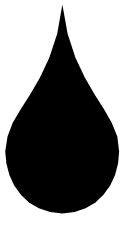 